PERMIS DE FEU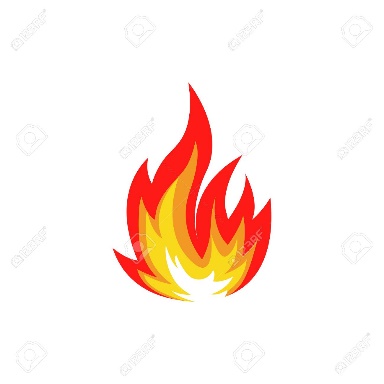 